)Complex Numbers(  الأعداد العقدية  ويرمز له عادة بالرمز  العدد العقدي  : يعرف العدد العقدي( المركب) بأنه الزوج المرتب ويكتب بالشكل                                      ويرمز له بالرمز  بالجزء الحقيقي للعدد    وعليه نسمي حيث          وهي أعداد تنتمي إلى حقل الأعداد الحقيقية  ويرمز له بالرمز  الجزء الخيالي للعدد   فيمثل أما  أما مجموعة الأعداد  العقدية( المركبة) فيرمز لها بالرمز   )مثال:الاعداد الاتية هي اعداد عقدية(  الخواص الجبرية للعدد  العقدي   عددين معقدين فإن حاصل الجمع يعرف بالشكل الآتي:أ - خاصية الجمع: لتكن    فإن  مثال : لتكن  عددين معقدين فإن حاصل الضرب يعرف بالشكل الآتي:  ب - خاصية الضرب: لتكن              =    فإن  مثال : لتكن  عددين معقدين فإن حاصل القسمة يعرف بالشكل الآتي:ج- خاصية القسمة: لتكن ملاحـظة: الخاصية الابدالية والتجميعية تنطبق على الاعداد العقدية كما في الاعداد الحقيقية.مثال: لتكن      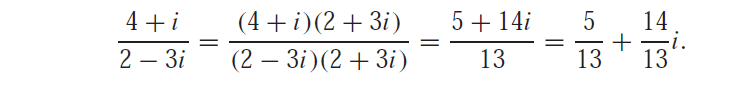 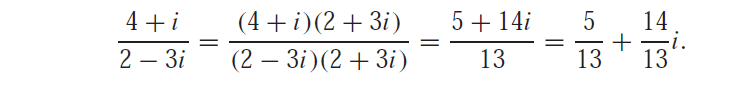 مـــلاحظـــة:أ- العنصر المحايد لعملية الجمع هو (0,0) أي أن          ب- العنصر المحايد لعملية الضرب هو (1,0) أي أن        أي أن    النظير الجمعي للعدد العقدي هو     ج-       د- النظير الضربي للعدد العقدي هو   هو حقل غير مرتبهـ - حقل الأعداد  العقدية  برهان الملاحظة (د) والملاحظة (هـ) تترك تمرين للطالب.مثال : جد النظير الضربي للعد المعقد 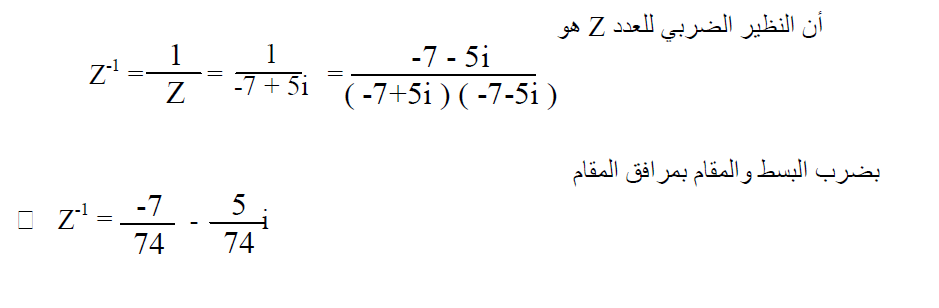 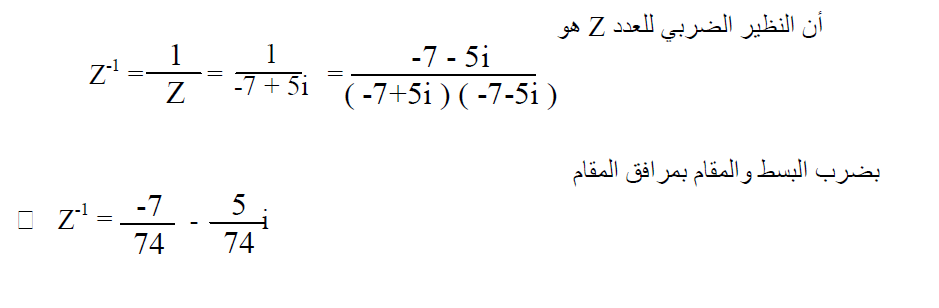 ويرمز له بالرمز zللعدد  (conjugate) , فإن العدد المرافق مرافق العدد المعقد:  لتكن ويعرف كالآتي:   ويسمى طول العدد ويكافئ الصيغة ويعرف  والقيمة المطلقة (المقياس) للعدد  العقدي ويرمز له بالرمز    وكذلك  فإن  مثال: لتكن  خواص مرافق ومقياس العدد العقديبرهان ي: نفرض ان 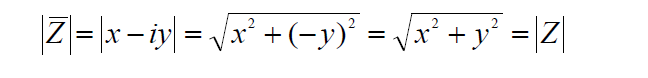 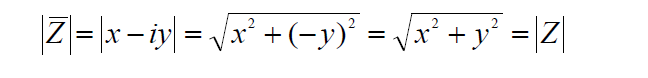     فإنلكل  نظرية.البرهان ب:من الفرع ( أ ) يكون لديناوبأخذ الجذر التربيعي للطرفين نستنتج المطلوب.